COMMON MARKET FOR EASTERN ANDSOUTHERN AFRICA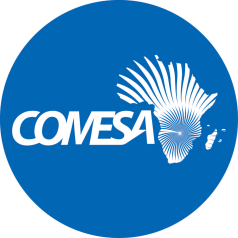                                     DRAFT  DUMMY REPORT                                       2017 Audited Financial StatementsProject Name:Source of Funding:––––––––––––––––––––––––––––––––––––––––––––––––––––––––––––––––––––––The Sub Committee is invited to consider the 2017 Audited Financial Statements and accompanying Management Letter issued by the external auditors (PricewaterhouseCoopers). The period covered is from 1 January  to 31 December 2017.The Sub Committee is also invited to consider the following:Audit OpinionIn our opinion, Maritime Security Programme’s (the “Programme”) financial statements for the year ended 31 December 2017 are prepared, in all material respects, in accordance with the accounting policies described in Note 2 to the financial statements.What we have auditedThe Maritime Security Programme’s financial statements are set out on pages 9 to 15 and comprise:the statement of income and expenditure for the year then ended.the statement of financial position as at 31 December 2017.the statement of cashflows: and the notes to the financial statements, which include a summary of significant accounting policiesManagement LetterDiscussion [To be completed at the meeting]DecisionThe Sub Committee is invited to:recommend that the unqualified 2017 Audited Financial Statements of (Maritime Security Programme) be considered by the Committee on Admin and Budgetary Matters.urge the Secretariat to expedite implementation of audit findings. A progress report will be availed to the Sub Committee at its next meeting.Grant Utilization SummaryEURGrant Amount5,485,156                                                                                                                                                                                                                                                                                                                                                                                                                                                                                                                                                                                                                                                                                                                                               Grant utilized before current year(1,274,268)Grant utilized in 2017(1,230,833)Balance -2017 2,980,055FindingRecommendationsAction takenStatus31 August 2019Completion Time frameN/A